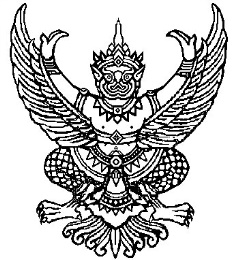 ที่ มท ๐๘10.6/ว            	                                          กรมส่งเสริมการปกครองท้องถิ่น                                                                                    ถนนนครราชสีมา เขตดุสิต กทม.  ๑๐๓๐๐           สิงหาคม  ๒๕63เรื่อง	ซักซ้อมการดำเนินงานด้านผู้สูงอายุ ผู้พิการ และผู้ด้อยโอกาสทางสังคมขององค์กรปกครองส่วนท้องถิ่นเรียน  ผู้ว่าราชการจังหวัด ทุกจังหวัดอ้างถึง	1. ระเบียบกระทรวงมหาดไทยว่าด้วยหลักเกณฑ์การจ่ายเงินเบี้ยยังชีพผู้สูงอายุขององค์กรปกครองส่วนท้องถิ่น พ.ศ. 2552 และที่แก้ไขเพิ่มเติม	2. ระเบียบกระทรวงมหาดไทยว่าด้วยหลักเกณฑ์การจ่ายเงินเบี้ยความพิการให้คนพิการขององค์กรปกครองส่วนท้องถิ่น พ.ศ. 2553 และที่แก้ไขเพิ่มเติมด้วยกระทรวงมหาดไทยแจ้งให้กรมส่งเสริมการปกครองท้องถิ่นดำเนินการตามข้อเสนอแนะของสำนักงานการตรวจเงินแผ่นดิน ในการตรวจสอบการดำเนินงานด้านผู้สูงอายุ ด้านผู้พิการ และผู้ด้อยโอกาสทางสังคมขององค์กรปกครองส่วนท้องถิ่นปีงบประมาณ พ.ศ. 2560 – 2562 กรมส่งเสริมการปกครองท้องถิ่นพิจารณาแล้ว เพื่อให้การดำเนินงานด้านผู้สูงอายุ ผู้พิการ และผู้ด้อยโอกาสทางสังคมขององค์กรปกครองส่วนท้องถิ่นตามข้อเสนอแนะดังกล่าวเป็นไปด้วยความเรียบร้อย ขอให้จังหวัดแจ้งองค์กรปกครองส่วนท้องถิ่นดำเนินการ ดังนี้1. ตรวจสอบคุณสมบัติของบุคคลที่ลงทะเบียนเพื่อขอรับเงินเบี้ยยังชีพผู้สูงอายุ เบี้ยยังชีพความพิการให้คนพิการ และเบี้ยยังชีพผู้ป่วยเอดส์ ให้ถูกต้องครบถ้วน และให้เป็นไปตามหลักเกณฑ์และระเบียบที่กำหนดอย่างเคร่งครัด2. ตรวจสอบสถานะการมีชีวิตและการย้ายภูมิลำเนาสำหรับผู้สูงอายุ ผู้พิการ ผู้ป่วยเอดส์ โดยตรวจสอบข้อมูลดังกล่าวจากฐานข้อมูลทะเบียนราษฎร์ หรือตรวจสอบรายละเอียดผู้มีสิทธิรับเบี้ยยังชีพที่มีสถานะเสียชีวิตจากรายงานผลการตรวจสอบของกรมการปกครอง ในระบบสารสนเทศการจัดการฐานข้อมูลเบี้ยยังชีพขององค์กรปกครองส่วนท้องถิ่นเป็นประจำทุกเดือน3. ตรวจสอบความถูกต้องของบัญชีผู้มีสิทธิที่รับเงินผ่านบัญชีธนาคารสำหรับผู้สูงอายุและ      ผู้พิการ โดยตรวจสอบข้อมูลดังกล่าวจากรายงานผลการตรวจสอบของกรมบัญชีกลาง ในระบบสารสนเทศ           การจัดการฐานข้อมูลเบี้ยยังชีพขององค์กรปกครองส่วนท้องถิ่นเป็นประจำทุกเดือน4. บันทึก ปรับปรุง และตรวจสอบความถูกต้องของข้อมูลผู้มีสิทธิรับเงินเบี้ยยังชีพผู้สูงอายุ เบี้ยยังชีพความพิการให้คนพิการ และเบี้ยยังชีพผู้ป่วยเอดส์ ที่ลงทะเบียนเพื่อขอรับเงินเบี้ยยังชีพต่อ               องค์กรปกครองส่วนท้องถิ่นในระบบสารสนเทศการจัดการฐานข้อมูลเบี้ยยังชีพขององค์กรปกครองส่วนท้องถิ่นให้ถูกต้องครบถ้วน และเป็นปัจจุบัน 5. การจ่ายเงินเบี้ยยังชีพผู้สูงอายุ เบี้ยยังชีพความพิการให้คนพิการ และเบี้ยยังชีพผู้ป่วยเอดส์ ให้เจ้าหน้าที่ที่รับผิดชอบปฏิบัติหน้าที่ด้วยความละเอียดรอบคอบ โดยให้ติดตามการเปลี่ยนแปลงของแนวทางปฏิบัติหรือหลักเกณฑ์ที่เกี่ยวข้องในงานที่ปฏิบัติ เพื่อให้เกิดความเข้าใจอย่างถูกต้อง ชัดเจน และลดความผิดพลาดในการดำเนินงานดังกล่าว/6. แจ้งให้...-2-6. แจ้งให้องค์การบริหารส่วนจังหวัดที่มีสถานสงเคราะห์คนชราในความรับผิดชอบ            กำกับดูแลการดำเนินงานของสถานสงเคราะห์คนชราให้มีการใช้ประโยชน์ทรัพยากรให้เกิดประโยชน์สูงสุด และเร่งดำเนินการปรับปรุงแก้ไขทรัพยากรหากมีการชำรุดหรือเสียหายไม่สามารถใช้งานได้ เพื่อไม่ให้            ส่งผลกระทบต่อการดำเนินงานของสถานสงเคราะห์คนชราและให้มีการใช้ประโยชน์จากทรัพยากร             อย่างคุ้มค่า และให้ความสำคัญกับการดำเนินงานสถานสงเคราะห์คนชราที่อยู่ในความรับผิดชอบให้เป็นไปตามแนวทางการปฏิบัติงานที่กำหนดไว้ในคู่มือการปฏิบัติงานตามแผนปฏิบัติการกำหนดขั้นตอนการกระจายอำนาจให้แก่องค์กรปกครองส่วนท้องถิ่นและมาตรฐานการสงเคราะห์ผู้สูงอายุ โดยดำเนินการสำรวจและรวบรวมสภาพปัญหาหรือข้อจำกัดในการดำเนินงานของสถานสงเคราะห์คนชรา ทั้งในเรื่องของกระบวนงานการให้บริการ บุคลากร เครื่องมือ อุปกรณ์และสิ่งอำนวยความสะดวกต่าง ๆ รวมถึงสภาพแวดล้อมของสถานสงเคราะห์คนชรา และจัดทำแนวทางการแก้ไขปัญหาโดยเรียงลำดับตามความจำเป็นเร่งด่วน     ของปัญหาเพื่อให้สอดคล้องกับทรัพยากรที่มีอยู่ และจัดทำแผนการพัฒนาเพื่อยกระดับสถานสงเคราะห์คนชราให้มีคุณภาพตามมาตรฐานการสงเคราะห์ผู้สูงอายุ และให้มีการติดตามและประเมินผลการดำเนินงานตามแผนดังกล่าว เพื่อให้ทราบถึงความก้าวหน้าของการดำเนินงาน ตลอดจนปัญหาอุปสรรคและหาแนวทาง ในการปรับปรุงแก้ไขเพื่อให้การดำเนินงานบรรลุผลตามวัตถุประสงค์และเป้าหมายที่กำหนด	        	จึงเรียนมาเพื่อโปรดพิจารณา                        ขอแสดงความนับถือ                              อธิบดีกรมส่งเสริมการปกครองท้องถิ่น